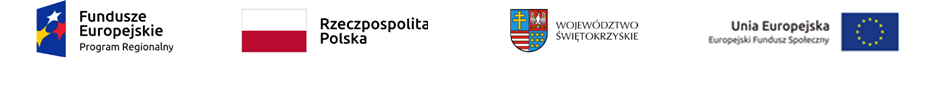 OKSO.272.3.2021Jędrzejów, dnia  08.03.2021 r.INFORMACJAdla Wykonawców nr 1Zmiana SWZZmiana ogłoszenia o zamówieniuZmiana terminówDotyczy: Postępowania o udzielenie zamówienia publicznego pn.Zwalczanie skutków epidemii COVID-19 w Powiecie Jędrzejowskim - Zakupsprzętu medycznego pomocniczego i dezynfekcyjnego oraz kombinezonów ochronnychZamawiający na podstawie art. 286 ust. 1 ustawy z dnia 11 września 2019r. Prawo zamówień publicznych (tj. Dz. U. z 2019 r. poz. 2019 ze zm. – dalej ustawy Pzp) modyfikuje zapisy SWZ:Rozdziału XI ust. 1. Termin związania ofertą.Wykonawca jest związany ofertą od dnia upływu terminu składania ofert przez okres 30 dni tj. do dnia 15.04.2021 r.Rozdziału XV ust. 2 Sposób oraz termin składania ofert.Ofertę wraz z wymaganymi załącznikami należy złożyć w terminie do dnia 17.03.2021 r. do godz. 10:00Rozdziału XVI ust. 1 Termin otwarcia ofert.Otwarcie ofert nastąpi w dniu 17.03.2021 r. o godzinie 12:00.	W związku z powyższym  na podstawie art. 271 ust. 2 i ust. 3 ustawy Pzp dokonuje się zmiany ogłoszenia o zamówieniu.Zamawiający na podstawie art. 286 ust. 3 ustawy Pzp przedłuża termin składania ofert do dnia:17.03.2021 r. do godz. 10:00a termin otwarcia ofert do dnia:17.03.2021r. do godz. 12:00